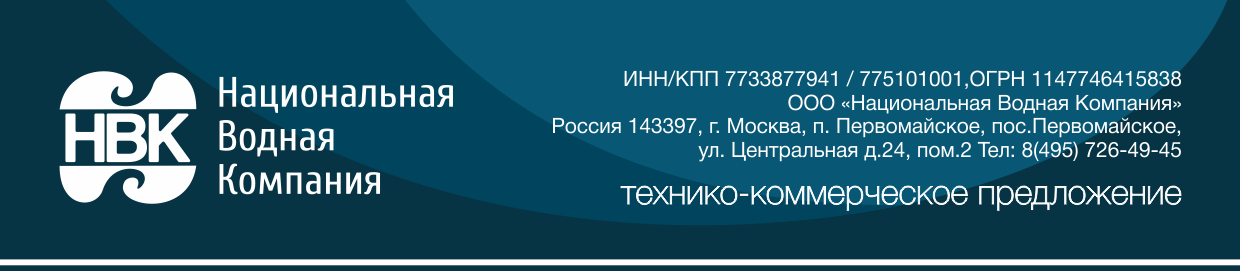 Контактная информация: *Организация:                   ___________________________________________________________________________________________________________Адрес:                               ___________________________________________________________________________________________________________ФИО:                                 ___________________________________________________________________________________________________________Должность:                       ___________________________________________________________________________________________________________Тел./Факс и e-mail:           ___________________________________________________________________________________________________________Наименование объекта:  ___________________________________________________________________________________________________________Параметры для подбора установки: *Требуемый расход,                                     _____________________          Количество насосов (рабочий + резервный)         ______________________Температура перекачиваемой жидкости,    	         Максимальное давление в системе, бар               ______________________Существующий напор на входе в установку (подпор), м                           ______________________Требуемый напор на выходе из установки (без учета подпора), м           ______________________Система пожаротушения: *Передача данных:□ Модуль Profibus	□ SMS модуль□ Модуль ModBUSДополнительная защита оборудования:□ Защита от скачков напряжения□ Двойной ввод питания с ручным переключением □ Двойной ввод питания с автоматическим переключением(АВР)□ Резервный датчик давления□ Замена стандартного датчика защиты от "сухого хода" (стандартный датчик реле контроля давления)   Дополнительные требования  _________________________________________________________________________________________________________________________________________________________________________________________________________________________________________________________________________________________________________________________________________________________________________________________________________________________________________________________________________________________________________________________________________________       Дата: __________                                                                                                * - разделы обязательные к заполнению________________________________________________________________________________________________________________________________□ Спринклерная□ Дренчерная(по датчику давления)(сухой контакт)